Contact InformationNameStreet AddressCity, State, ZIPMain Phone Work PhoneEmail AddressPerson to Notify in Case of EmergencyPerson to Notify in Case of EmergencyPerson to Notify in Case of EmergencyPerson to Notify in Case of EmergencyPerson to Notify in Case of EmergencyPerson to Notify in Case of EmergencyPerson to Notify in Case of EmergencyPerson to Notify in Case of EmergencyNameStreet AddressCity  State  ZIPCell phoneHome phoneWaiver and ReleaseI understand that participation in activities relating to various locations and activities may  I understand that participation in activities relating to various locations and activities may  I understand that participation in activities relating to various locations and activities may  I understand that participation in activities relating to various locations and activities may  I understand that participation in activities relating to various locations and activities may  I understand that participation in activities relating to various locations and activities may  I understand that participation in activities relating to various locations and activities may  I understand that participation in activities relating to various locations and activities may  involve potential hazards, and on behalf of me,  and any minors volunteering with me,involve potential hazards, and on behalf of me,  and any minors volunteering with me,involve potential hazards, and on behalf of me,  and any minors volunteering with me,involve potential hazards, and on behalf of me,  and any minors volunteering with me,involve potential hazards, and on behalf of me,  and any minors volunteering with me,involve potential hazards, and on behalf of me,  and any minors volunteering with me,involve potential hazards, and on behalf of me,  and any minors volunteering with me,involve potential hazards, and on behalf of me,  and any minors volunteering with me,I hereby release United Way of Butte and Anaconda and its staff, representatives,I hereby release United Way of Butte and Anaconda and its staff, representatives,I hereby release United Way of Butte and Anaconda and its staff, representatives,I hereby release United Way of Butte and Anaconda and its staff, representatives,I hereby release United Way of Butte and Anaconda and its staff, representatives,I hereby release United Way of Butte and Anaconda and its staff, representatives,I hereby release United Way of Butte and Anaconda and its staff, representatives,I hereby release United Way of Butte and Anaconda and its staff, representatives,board members and volunteers from any claims, demands, injuries, damages orboard members and volunteers from any claims, demands, injuries, damages orboard members and volunteers from any claims, demands, injuries, damages orboard members and volunteers from any claims, demands, injuries, damages orboard members and volunteers from any claims, demands, injuries, damages orboard members and volunteers from any claims, demands, injuries, damages orboard members and volunteers from any claims, demands, injuries, damages orboard members and volunteers from any claims, demands, injuries, damages or actions arising from my participation in such activities whether or not caused by my negligence  actions arising from my participation in such activities whether or not caused by my negligence  actions arising from my participation in such activities whether or not caused by my negligence  actions arising from my participation in such activities whether or not caused by my negligence  actions arising from my participation in such activities whether or not caused by my negligence  actions arising from my participation in such activities whether or not caused by my negligence  actions arising from my participation in such activities whether or not caused by my negligence  actions arising from my participation in such activities whether or not caused by my negligence or the negligence of any of the United Way of Butte and Anaconda affiliates or any other party.or the negligence of any of the United Way of Butte and Anaconda affiliates or any other party.or the negligence of any of the United Way of Butte and Anaconda affiliates or any other party.or the negligence of any of the United Way of Butte and Anaconda affiliates or any other party.or the negligence of any of the United Way of Butte and Anaconda affiliates or any other party.or the negligence of any of the United Way of Butte and Anaconda affiliates or any other party.or the negligence of any of the United Way of Butte and Anaconda affiliates or any other party.or the negligence of any of the United Way of Butte and Anaconda affiliates or any other party.(Parent or guardian must sign for all persons under 18 years of age)(Parent or guardian must sign for all persons under 18 years of age)(Parent or guardian must sign for all persons under 18 years of age)(Parent or guardian must sign for all persons under 18 years of age)(Parent or guardian must sign for all persons under 18 years of age)(Parent or guardian must sign for all persons under 18 years of age)(Parent or guardian must sign for all persons under 18 years of age)(Parent or guardian must sign for all persons under 18 years of age)Youth VolunteersYouth VolunteersYouth VolunteersYouth VolunteersYouth VolunteersYouth VolunteersYouth VolunteersYouth VolunteersVolunteers under 18 years old need to have application form signed by their legal guardian beforeVolunteers under 18 years old need to have application form signed by their legal guardian beforeVolunteers under 18 years old need to have application form signed by their legal guardian beforeVolunteers under 18 years old need to have application form signed by their legal guardian beforeVolunteers under 18 years old need to have application form signed by their legal guardian beforeVolunteers under 18 years old need to have application form signed by their legal guardian beforeVolunteers under 18 years old need to have application form signed by their legal guardian beforeVolunteers under 18 years old need to have application form signed by their legal guardian beforeworking at any United Way volunteer site.working at any United Way volunteer site.working at any United Way volunteer site.working at any United Way volunteer site.working at any United Way volunteer site.working at any United Way volunteer site.working at any United Way volunteer site.working at any United Way volunteer site.United Way of Butte and Anaconda project, I hereby give United Way of Butte and Anaconda  United Way of Butte and Anaconda project, I hereby give United Way of Butte and Anaconda  United Way of Butte and Anaconda project, I hereby give United Way of Butte and Anaconda  United Way of Butte and Anaconda project, I hereby give United Way of Butte and Anaconda  United Way of Butte and Anaconda project, I hereby give United Way of Butte and Anaconda  United Way of Butte and Anaconda project, I hereby give United Way of Butte and Anaconda  United Way of Butte and Anaconda project, I hereby give United Way of Butte and Anaconda  United Way of Butte and Anaconda project, I hereby give United Way of Butte and Anaconda  permission to consent to obtain medical services for my childpermission to consent to obtain medical services for my childpermission to consent to obtain medical services for my childpermission to consent to obtain medical services for my childpermission to consent to obtain medical services for my childpermission to consent to obtain medical services for my childpermission to consent to obtain medical services for my childpermission to consent to obtain medical services for my childPhoto ReleaseI hereby grant to United Way of Butte and Anaconda and to its employees, agents, assigns, and I hereby grant to United Way of Butte and Anaconda and to its employees, agents, assigns, and I hereby grant to United Way of Butte and Anaconda and to its employees, agents, assigns, and I hereby grant to United Way of Butte and Anaconda and to its employees, agents, assigns, and I hereby grant to United Way of Butte and Anaconda and to its employees, agents, assigns, and I hereby grant to United Way of Butte and Anaconda and to its employees, agents, assigns, and I hereby grant to United Way of Butte and Anaconda and to its employees, agents, assigns, and I hereby grant to United Way of Butte and Anaconda and to its employees, agents, assigns, and partners the right to photograph me/him/her and use the photo and or digital reproduction of partners the right to photograph me/him/her and use the photo and or digital reproduction of partners the right to photograph me/him/her and use the photo and or digital reproduction of partners the right to photograph me/him/her and use the photo and or digital reproduction of partners the right to photograph me/him/her and use the photo and or digital reproduction of partners the right to photograph me/him/her and use the photo and or digital reproduction of partners the right to photograph me/him/her and use the photo and or digital reproduction of partners the right to photograph me/him/her and use the photo and or digital reproduction of me/him/her or other reproduction of my/his/her physical likeness for publication processes, whether me/him/her or other reproduction of my/his/her physical likeness for publication processes, whether me/him/her or other reproduction of my/his/her physical likeness for publication processes, whether me/him/her or other reproduction of my/his/her physical likeness for publication processes, whether me/him/her or other reproduction of my/his/her physical likeness for publication processes, whether me/him/her or other reproduction of my/his/her physical likeness for publication processes, whether me/him/her or other reproduction of my/his/her physical likeness for publication processes, whether me/him/her or other reproduction of my/his/her physical likeness for publication processes, whether  electronic, print, digital or electronic publishing via the Internet.  electronic, print, digital or electronic publishing via the Internet.  electronic, print, digital or electronic publishing via the Internet.  electronic, print, digital or electronic publishing via the Internet.  electronic, print, digital or electronic publishing via the Internet.  electronic, print, digital or electronic publishing via the Internet.  electronic, print, digital or electronic publishing via the Internet.  electronic, print, digital or electronic publishing via the Internet. Agreement and SignatureBy submitting this application, I affirm that the facts set forth in it are true and complete.  By submitting this application, I affirm that the facts set forth in it are true and complete.  By submitting this application, I affirm that the facts set forth in it are true and complete.  By submitting this application, I affirm that the facts set forth in it are true and complete.  By submitting this application, I affirm that the facts set forth in it are true and complete.  By submitting this application, I affirm that the facts set forth in it are true and complete.  By submitting this application, I affirm that the facts set forth in it are true and complete.  By submitting this application, I affirm that the facts set forth in it are true and complete.  Name (printed)SignatureParent or Guardian Name (printed)Parent or Guardian Name signatureDate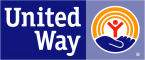 